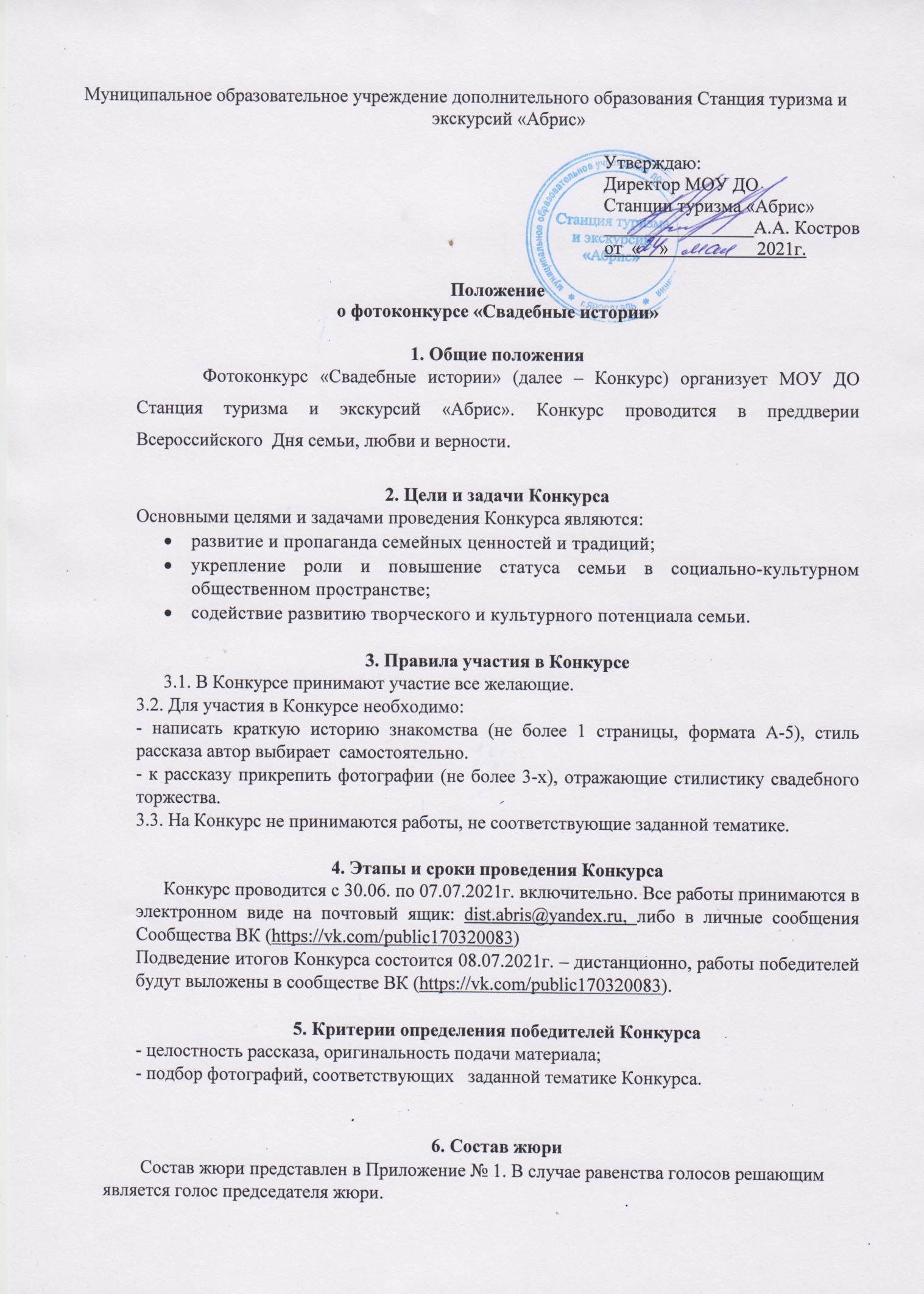 7. Порядок организации и проведения Конкурса       Для организационно-методического обеспечения проведения Конкурса создаётся оргкомитет. Оргкомитет Конкурса оставляет за собой правоотклонять работы в случае возникновения сомнений в авторстве работ участника до выяснения ситуации; работы, противоречащие законодательству Российской Федерации.      Поступившие на Конкурс материалы, соответствующие требованиям настоящего Положения, передаются на рассмотрение жюри, которое проводит оценку поступивших работ.       Работы, не соответствующие критериям, будут отклонены членами жюри, о чём автор получит уведомление по электронному адресу (e-mail), указанному при подаче заявки на участие в Конкурсе.8. Подведение итогов Конкурса и награждение победителей      Победители Конкурса награждаются дипломами (дипломы будут направлены победителям в электронном виде на почтовый ящик, с которого была отправлена фоторабота). Информация об участниках и победителях будет размещена на сайте МОУ ДО Станции туризма «Абрис» (https://cdo-abris.edu.yar.ru/index.html) и в группе ВКонтакте (https://vk.com/public170320083).  9. Авторские права9.1. Ответственность за соблюдение авторских прав несёт участник Конкурса, предоставивший материалы. 9.2. Участники Конкурса автоматически дают согласие на обработку своих персональных данных.